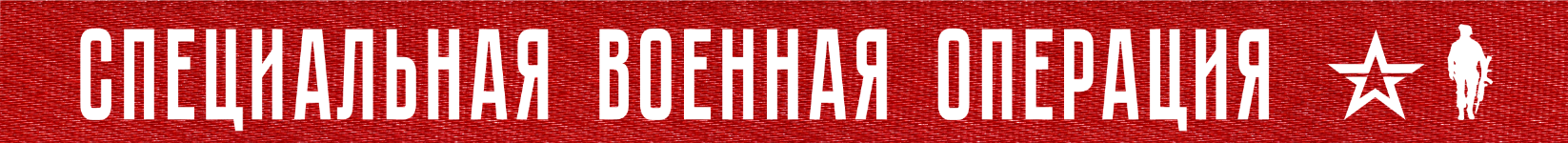 1 год и 31 день Вооруженные силы Российской Федерации проводят специальную военную операцию по борьбе с пособниками американского фашизма и проявлениями западного нацизма на границах нашего Отечества.На Купянском направлении ударами авиации и огнем артиллерии Западной группировки войск поражены подразделения ВСУ в районах населенных пунктов Двуречная и Тимковка Харьковской области. Потери противника составили до 55 украинских военнослужащих, две боевые бронированные машины и два автомобиля.На Краснолиманском направлении ударами штурмовой и армейской авиации, огнем артиллерии и активными действиями подразделений группировки войск «Центр» нанесено поражение живой силе и технике противника в районах населенных пунктов Червоная Диброва Луганской Народной Республики, Ямполовка и Терны Донецкой Народной Республики. За сутки на данном направлении было уничтожено свыше 85 украинских военнослужащих, два бронеавтомобиля, три пикапа и гаубица Д-20.На Донецком направлении в ходе активных действий подразделений и огня артиллерии Южной группировки войск уничтожено более 155 украинских военнослужащих, три боевые бронированные машины, пять автомобилей, а также гаубица Д-30.На Южно-Донецком и Запорожском направлениях ударами авиации и огнем артиллерии группировки войск «Восток» нанесено поражение подразделениям ВСУ в районах населенных пунктов Угледар и Новомихайловка Донецкой Народной Республики. Общие потери противника на данных направлениях составили до 70 украинских военнослужащих, три автомобиля и гаубица Д-30.На Херсонском направлении в ходе огневого поражения уничтожено до 35 украинских военнослужащих, десять автомобилей, а также самоходная гаубица «Гвоздика».Оперативно-тактической и армейской авиацией, ракетными войсками и артиллерией группировок войск (сил) Вооруженных Сил Российской Федерации в течение прошедших суток нанесено поражение 76 артиллерийским подразделениям ВСУ на огневых позициях, живой силе и технике в 112 районах.Средствами противовоздушной обороны перехвачено шесть реактивных снарядов систем залпового огня HIMARS, «Ольха» и одна противорадиолокационная ракета HARM. Кроме того, уничтожены 11 беспилотных летательных аппаратов, в том числе один Bayraktar TB-2, в районах населенных пунктов Токмак, Ивановка Запорожской области, Коломыйчиха Луганской Народной Республики, Никольское, Краматорск, Кирилловка и Владимировка Донецкой Народной Республики.Всего с начала проведения специальной военной операции уничтожены: 404 самолета, 224 вертолета, 3573 беспилотных летательных аппарата, 414 зенитных ракетных комплексов, 8399 танков и других боевых бронированных машин, 1072 боевые машины реактивных систем залпового огня, 4428 орудий полевой артиллерии и минометов, а также 9114 единиц специальной военной автомобильной техники.25  марта  2023 г., 14:55 (МСК)395-й  деньПРОЧТИ  и  ПЕРЕДАЙ  ДРУГОМУ !